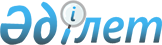 О внесении изменений в решение Жамбылского районного маслихата от 30 ноября 2016 года № 6-8 "Об определении размера и порядка возмещения затрат на обучение на дому детей с ограниченными возможностями из числа инвалидов по индивидуальному учебному плану по Жамбылскому району"
					
			Утративший силу
			
			
		
					Решение Жамбылского районного маслихата Жамбылской области от 30 марта 2021 года № 3-4. Зарегистрировано Департаментом юстиции Жамбылской области 9 апреля 2021 года № 4934. Утратило силу решением Жамбылского районного маслихата Жамбылской области от 4 марта 2022 года № 16-2
      Сноска. Утратило силу решением Жамбылского районного маслихата Жамбылской области от 04.03.2022 № 16-2 (вводится в действие по истечении десяти календарных дней после дня его первого официального опубликования).
      В соответствии с Законом Республики Казахстан от 23 января 2001 года "О местном государственном управлении и самоуправлении в Республике Казахстан", подпунктом 4) статьи 16 Закона Республики Казахстан от 11 июля 2002 года "О социальной и медико-педагогической коррекционной поддержке детей с ограниченными возможностями" Жамбылский районный маслихат РЕШИЛ:
      1. Внести в решение Жамбылского районного маслихата от 30 ноября 2016 года № 6-8 "Об определении размера и порядка возмещения затрат на обучение на дому детей с ограниченными возможностями из числа инвалидов по индивидуальному учебному плану по Жамбылскому району" (зарегистрировано в Реестре государственной регистрации нормативных правовых актов за № 3251, опубликовано 26 декабря 2016 года в информационно-прововой системе "Әділет") следующие изменения:
      Подпункт 3) пункта 2 изложить в следующей редакции:
      3) для возмещения затрат на обучение получатель представляет следующие документы:
      1) заявление по форме, согласно приложению 1 к Стандарту государственной услуги "Возмещение затрат на обучение на дому детей- инвалидов", утвержденному приказом Министра здравоохранения и социального развития Республики Казахстан от 28 апреля 2015 года № 279;
      2) документ, удостоверяющий личность услугополучателя (для идентификации личности);
      3) заключение психолого-медико-педагогической консультации;
      4) справка об инвалидности по форме, утвержденной приказом Министра здравоохранения и социального развития Республики Казахстан от 30 января 2015 года № 44 "Об утверждении Правил проведения медико-социальной экспертизы";
      5) документ, подтверждающий сведения о номере банковского счета;
      6) справка из учебного заведения, подтверждающий факт обучения ребенка-инвалида на дому по форме согласно приложению 2 к настоящему стандарту государственной услуги.
      Документы представляются в подлинниках и копиях для сверки, после чего подлинники документов возвращаются услугополучателю.
      2. Контроль за исполнением данного решения возложить на постоянную комиссию Жамбылского районного маслихата шестого созыва по вопросам административно-территориального обустройства, землепользования, здравоохранения и защиты окружающей среды, защиты малообеспеченных слоев населения, инвалидов, матери и ребенка, а также по рассмотрению проектов договоров о выкупе земельных участков.
      3. Настоящее решение вступает в силу со дня государственной регистрации в органах юстиции и вводится в действие по истечении десяти календарных дней после дня его первого официального опубликования.
					© 2012. РГП на ПХВ «Институт законодательства и правовой информации Республики Казахстан» Министерства юстиции Республики Казахстан
				
      Председатель сессии 

И. Тоғанбаева

      Секретарь маслихата 

      Жамбылского района 

Р. Сеитов
